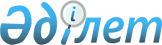 Аудандық мәслихаттың 2019 жылғы 4 қаңтардағы № 309 "2019–2021 жылдарға арналған Шұбарши ауылдық округ бюджетін бекіту туралы" шешіміне өзгерістер енгізу туралы
					
			Мерзімі біткен
			
			
		
					Ақтөбе облысы Темір аудандық мәслихатының 2019 жылғы 8 сәуірдегі № 339 шешімі. Ақтөбе облысының Әділет департаментінде 2019 жылғы 12 сәуірде № 6101 болып тіркелді. Мерзімі өткендіктен қолданыс тоқтатылды
      Қазақстан Республикасының 2008 жылғы 4 желтоқсандағы "Қазақстан Республикасының Бюджет кодексі" Кодексінің 9–1 бабының 2 тармағына, 109-1 бабының 4 тармағына, Қазақстан Республикасының 2001 жылғы 23 қаңтардағы "Қазақстан Республикасындағы жергілікті мемлекеттік басқару және өзін – өзі басқару туралы" Заңының 6 бабының 2–7 тармағына сәйкес Темір аудандық мәслихаты ШЕШІМ ҚАБЫЛДАДЫ:
      1. Аудандық мәслихаттың 2019 жылғы 4 қаңтардағы № 309 "2019 – 2021 жылдарға арналған Шұбарши ауылдық округ бюджетін бекіту туралы" (нормативтік құқықтық актілерді мемлекеттік тіркеу тізілімінде № 3-10-238 тіркелген, 2019 жылғы 22 қаңтарда Қазақстан Республикасы нормативтік құқықтық актілердің эталондық бақылау банкінде электрондық түрде жарияланған) шешіміне мынадай өзгерістер енгізілсін:
      1 тармақта:
      1) тармақшада:
      кірістер – "76 889" сандары "79 026" сандарымен ауыстырылсын;
      трансферттер түсімдері – "66 869" сандары "69 006" сандарымен 
      ауыстырылсын;
      2) тармақшада:
      шығындар – "76 889" сандары "82 942,2" сандарымен ауыстырылсын;
      4) тармақшада:
      бюджет тапшылығы – "0" саны "–3916,2" сандарымен ауыстырылсын;
      5) тармақшада:
      бюджет тапшылығын қаржыландыру – "0" саны "3916,2" сандарымен ауыстырылсын;
      5 тармақта:
      екінші абзацта: 
      "2 986" сандары "4 297" сандарымен ауыстырылсын;
      6 тармақта:
      екінші абзацта:
      "32 515 " сандары " 33 341" сандарымен ауыстырылсын.
      2. Көрсетілген шешімдегі 1 – қосымша осы шешімдегі қосымшаға сәйкес жаңа редакцияда жазылсын.
      3. "Темір аудандық мәслихатының аппараты" мемлекеттік мекемесіне заңнамада белгіленген тәртіппен:
      1) осы шешімді Ақтөбе облысының Әділет департаментінде мемлекеттік тіркеуді;
      2) осы шешімді Қазақстан Республикасы нормативтік құқықтық актілерінің эталондық бақылау банкіне ресми жариялауға жіберуді;
      3) осы шешімді Темір аудандық мәслихатының интернет – ресурсында орналастыруды қамтамасыз етсін.
      4. Осы шешім 2019 жылдың 1 қаңтарынан бастап қолданысқа енгізіледі. 2019 жылға арналған Шұбарши ауылдық округ бюджеті
					© 2012. Қазақстан Республикасы Әділет министрлігінің «Қазақстан Республикасының Заңнама және құқықтық ақпарат институты» ШЖҚ РМК
				
      Темір аудандық мәслихатының сессия төрағасы 

Е. Балбосынов

      Темір аудандық мәслихатының хатшысы 

Б. Ізбасов
Аудандық мәслихаттың2019 жылғы 8 сәуірдегі№ 339 шешіміне қосымшаАудандық мәслихаттың2019 жылғы 4 қаңтардағы № 309шешіміне 1 – қосымша
Санаты
Сыныбы
Кіші сыныбы
Атауы
Атауы
Сомасы (мың теңге)
I. Кірістер
I. Кірістер
79026
1
Салықтық түсімдер
Салықтық түсімдер
9962
01
Табыс салығы
Табыс салығы
3700
2
Жеке табыс салығы
Жеке табыс салығы
3700
04
Меншiкке салынатын салықтар
Меншiкке салынатын салықтар
5732
1
Мүлiкке салынатын салықтар
Мүлiкке салынатын салықтар
300
3
Жер салығы
Жер салығы
232
4
Көлiк құралдарына салынатын салық
Көлiк құралдарына салынатын салық
5200
05
Тауарларға, жұмыстарға және қызметтерге салынатын ішкі салықтар
Тауарларға, жұмыстарға және қызметтерге салынатын ішкі салықтар
530
4
Кәсіпкерлік және кәсіби қызметті жүргізгені үшін алынатын алымдар
Кәсіпкерлік және кәсіби қызметті жүргізгені үшін алынатын алымдар
530
2
Салықтық емес түсiмдер
Салықтық емес түсiмдер
58
01
Мемлекеттік меншіктен түсетін кірістер
Мемлекеттік меншіктен түсетін кірістер
48
5
Мемлекет меншігіндегі мүлікті жалға беруден түсетін кірістер
Мемлекет меншігіндегі мүлікті жалға беруден түсетін кірістер
48
06
Басқа да салықтық емес түсiмдер
Басқа да салықтық емес түсiмдер
10
1
Басқа да салықтық емес түсiмдер
Басқа да салықтық емес түсiмдер
10
4
Трансферттердің түсімдері
Трансферттердің түсімдері
69006
02
Мемлекеттiк басқарудың жоғары тұрған органдарынан түсетiн трансферттер
Мемлекеттiк басқарудың жоғары тұрған органдарынан түсетiн трансферттер
69006
3
Аудандардың (облыстық маңызы бар қаланың) бюджетінен трансферттер
Аудандардың (облыстық маңызы бар қаланың) бюджетінен трансферттер
69006
Функционалдық топ
Функционалдық кіші топ
ББ әкімшісі
Бағдарлама
Атауы
Сомасы (мың теңге)
II. Шығындар
82942,2
01
Жалпы сипаттағы мемлекеттiк қызметтер
19557,2
1
Мемлекеттiк басқарудың жалпы функцияларын орындайтын өкiлдi, атқарушы және басқа органдар
19557,2
124
Аудандық маңызы бар қала, ауыл, кент, ауылдық округ әкімінің аппараты
19557,2
001
Аудандық маңызы бар қала, ауыл, кент, ауылдық округ әкімінің қызметін қамтамасыз ету жөніндегі қызметтер
18805
022
Мемлекеттік органның күрделі шығыстары
752,2
04
Бiлiм беру
49990
1
Мектепке дейінгі тәрбие және оқыту
49990
124
Аудандық маңызы бар қала, ауыл, кент, ауылдық округ әкімінің аппараты
49990
004
Мектепке дейінгі тәрбиелеу және оқыту және мектепке дейінгі тәрбиелеу және оқыту ұйымдарында медициналық қызмет көрсетуді ұйымдастыру
3629
041
Мектепке дейінгі білім беру ұйымдарында мемлекеттік білім беру тапсырысын іске асыруға
46361
06
Әлеуметтік көмек және әлеуметтік қамсыздандыру
3449
2
Әлеуметтік көмек
3449
124
Аудандық маңызы бар қала,кент,ауыл,ауылдық округ әкімінің аппараты
3449
003
Мұқтаж азаматтарға үйде әлеуметтік көмек көрсету
3449
07
Тұрғын үй-коммуналдық шаруашылық
6300
3
Елді-мекендерді көркейту
6300
124
Аудандық маңызы бар қала, ауыл, кент, ауылдық округ әкімінің аппараты
6300
008
Елді мекендердегі көшелерді жарықтандыру
1950
009
Елді мекендердің санитариясын қамтамасыз ету
900
011
Елді мекендерді абаттандыру мен көгалдандыру
3450
13
Басқалар
800
 9
Басқалар
800
124
Аудандық маңызы бар қала, ауыл, кент, ауылдық округ әкімінің аппараты
800
040
Өңірлерді дамытудың 2020 жылға дейінгі бағдарламасы шеңберінде өңірлерді экономикалық дамытуға жәрдемдесу бойынша шараларды іске асыруға ауылдық елді мекендерді жайластыруды шешуге арналған іс-шараларды іске асыру
800
15
Трансферттер
2846
1
Трансферттер
2846
124
Аудандық маңызы бар қала,ауыл,кент,ауылдық округ әкімінің аппараты
2846
048
Пайдаланылмаған (толық пайдаланылмаған ) нысаналы трансферттерді қайтару.
2846
ІІІ.Таза бюджеттік кредиттеу
0
Бюджеттік кредиттер
0
Санаты
Cыныбы
Кіші сыныбы
Атауы
Атауы
Сомасы (мың теңге)
5
Бюджеттік кредиттерді өтеу
Бюджеттік кредиттерді өтеу
0
01
Бюджеттік кредиттерді өтеу
Бюджеттік кредиттерді өтеу
0
1
Мемлекеттік бюджеттен берілген бюджеттік кредиттерді өтеу
Мемлекеттік бюджеттен берілген бюджеттік кредиттерді өтеу
0
Функционалдық топ
Функционалдық кіші топ
ББ әкімшісі
Бағдарлама
Атауы
Сомасы (мың теңге)
IV. Қаржы активтерімен жасалатын операциялар бойынша сальдо
0
V. Бюджет тапшылығы
-3916,2 
VІ. Бюджет тапшылығын қаржыландыру
3916,2
Санаты
Сыныбы
Кіші сыныбы
Атауы
Атауы
Сомасы (мың теңге)
8
Бюджет қаражатының пайдаланылатын қалдықтары
Бюджет қаражатының пайдаланылатын қалдықтары
3916,2
01
Бюджет қаражаты қалдықтары
Бюджет қаражаты қалдықтары
3916,2
1
Бюджет қаражатының бос қалдықтары
Бюджет қаражатының бос қалдықтары
3916,2